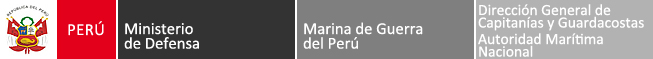 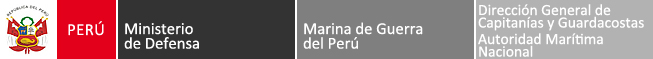 CONSTANCIA DE AUTORIZACIÓN DE DIFUSIÓN DE TESIS EN EL REPOSITORIO DIGITAL DE LA ESCUELA SUPERIOR DE GUERRA NAVALA través de la presente, autorizo la publicación del texto completo o parcial de la tesis del grado académico de Maestro / Título de Segunda Especialidad Profesional en …………según corresponda……………… titulada “……..título de la tesis…….” en el repositorio digital de la Escuela Superior de Guerra Naval – Escuela de Postgrado de conformidad con el Decreto Legislativo N° 822, sobre la Ley de los Derechos de Autor, Ley N° 30035 del Repositorio Nacional de Ciencia y Tecnología e Innovación de Acceso Abierto.Al respecto, indicar con una “X” si la referida tesis tiene un acceso de investigación abierto (   ) o restringido (   ); si eligió la opción restringido describirá la justificación al final de la página (máximo 200 palabras).En ese sentido, reconozco que tengo pleno derecho autoral sobre mi obra, pero al mismo tiempo, reconozco derecho patrimonial del Repositorio Académico de la Escuela Superior de Guerra Naval – Escuela de Postgrado respecto a la misma, aceptando que la tesis se mantendrá permanente en el Repositorio para beneficio de la comunidad académica interna y de la sociedad.La Punta, ………………………………………………………………………………………………..Nombres y Apellidos…………………………………………………………..DNI. / PAS.…………………………………………………………..FirmaJUSTIFICACIÓN: (en el caso de haber marcado (x) la opción restringido)…………………………………………………………………………………………………..…………………………………………………………………………………………………..…………………………………………………………………………………………………..…………………………………………………………………………………………………..…………………………………………………………………………………………………………